Podklady k samostudiu z důvodu uzavření základních škol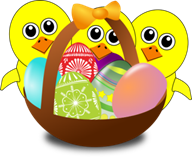 na dobu od 30. března do 8. dubna 2020 – 6.BČeský jazyk a literatura – učitel: Mgr. Alena Popélyová                       kontakt: Alena.Popélyova@zshajeslany.cz                       Google Classroom – kurz ieexwpuÚkoly za prvních 14 dní (ke kontrole) – úkoly zadané k písemnému vypracováníPísemně 106/10 – text opsat do cvičného sešitu a vypsat z něho všechny číslovky a určit jejich druhSloh – propracovat koncept ke slohové práci – vypravování – na papíře nebo cvičný sešit – oskenovat Pro zpestření práce je možno použít:  www.skolakov.eu (procvičování učiva pro 5. roč.)Veškeré zápisy z uč. nebo opisování info z uč. budou kontrolovány po nástupu do školyNové úkolyTéma-Základní větné členy – přečíst žluté rámečky - uč. 112, 113,114Do cvičného sešitu  - písemně – 114/1Práce s chybou – ve cvičení oprav veškeré pravopisné chyby/cvičení zapiš bez chyb do cvič. seš.Na čtvrtku či kancelářský papír vytvoř 6. základních skladebních dvojic na téma: Velikonoce a udělej k nim vhodný obrázek (např. děvčata tančila, květiny kvetly aj.), tuto práci odevzdáte po nástupu do školy, obrázky udělej barevně. Využít můžeš – www.mojecestina (Velikonoce včera a dnes.Z literatury doporučuji vlastní četbu a zpracovat ji jako čtenářský deník. (zvol si třeba knížku pohádek, bajek, pověstí – zpracuj na list A4 – název knihy, autor, nakladatelství, rok vydání, ilustrace, vybrat 2 ukázky, hlavní postavy, stručně obsah, jak se mi kniha líbila a proč?Sloh – Práce s informacemi – uč. 161 – zapsat základní pojmy, přečíst žlutý rámečekOprav chyby:Buď vytiskni a oprav jako učitel, nebo opiš správně.Toto cvičení pošli paní učitelce ke kontrole.V tomto testu si můžete ověřit svou znalost různých gramatických jevů ve větách z knihy Robinson Crusoe od J. V. Plevy. Začátek formulářeRobinson prořezával jejich větve nožem. Po chvíli mu však na ukazováčku a palci naběhli  puchíře.Pod přímýmy paprsky  Slunce Robinsona brzo rozbolela hlava.Když se prodloužili  odpolední stíny vypravyl se do zátoky pro banány.Na Anglickém venkově, když o prázdninách pobíval u strýce na venkovském statku, viděl, jak se dřevěné uhlí pálý v mylířích.V těchto místech končil pruch země zarostlími keři.Během jednoho týdne se promněnil ostrov v kvetoucí zahradu. Na keřích, na stromech i v trávě objevili  se květy nevídané krásy.Kozy běhaly za Robinsonem a zvykly si na něj tak, že je klydně vodil k potúčku na pastvu.Jednou, když se vracel z lovu po mořském břehu, hledal želví vejce, ale žádná nenašel.Jeho ochočená koza však překvapila Robinsona daleko více než on jí.Skutečný život v pralese však nebyl zde dole, ten kypěl v korunách a nad korunamy stromů.Tento text může skvěle využít 6. B k zadané práci předchozích 14 dní. Anglický jazyk – Bc. Lucie Fricová                 kontakt: Lucie.Fricova@zshajeslany.czGoogle Classroom – kurz If5eehe A Recipe1/ Zpracuj jednoduchý recept v angličtině. Uveď suroviny a postup.2/ Doplň obrázky.3/ Zpracuj na počítači nebo „ručně“ (psaní, lepení, kreslení, …)4/ Formát čtvrtky, papíru A4 nebo A3.Po obnovení výuky ve škole s sebou přines tento projekt. Bude klasifikován.Pravidelně si doma opakuj a procvičuj dosud probranou slovní zásobu a gramatiku. Kdo má možnost, může k procvičování použít následující internetové stránky. (Pro zopakování základů uvádím i programy vhodné  i pro mladší děti).1.stupeň – ANGLICKÝ JAZYK – NEJLEPŠÍ WEBOVÉ STRÁNKY PRO VÝUKU ONLINEUMÍME ANGLICKY: https://www.umimeanglicky.cz/ČTENÍ PSANÝCH PŘÍBĚHŮ SE ZVUKEM : https://www.storyplace.org/PLNÁ KNIHOVNA PŘÍBĚHŮ SE ZVUKEM: https://www.commonlit.org/en/textsPOSLECHOVÁ CVIČENÍ S TEXTEM: http://www.elllo.org/POSLECHOVÁ CVIČENÍ S TEXTEM: http://englishspeak.com/UČENÍ HROU: https://www.gamestolearnenglish.com/DUOLINGO: https://www.duolingo.com/ANGLICKÉ PÍSNIČKY: https://www.youtube.com/user/SuperSimpleSongs/videosVYTVÁŘENÍ KOMIKSŮ: https://www.storyboardthat.com/storyboard-creatorINTERAKTIVNÍ PRACOVNÍ LISTY: https://www.liveworksheets.com/worksheets/en/English_as_a_Second_Language_(ESL)ONLINE SLOVNÍK: https://bab.la/VÝUKA ANGLIČTINY NA MĚSÍC ZDARMA: https://www.englishme.cz/OPAKOVÁNÍ HRAVĚhttps://www.skolasnadhledem.cz/profil/1-stupen/804-anglicky-jazyk           2.stupeň UMÍME ANGLICKY: https://www.umimeanglicky.cz/ČTENÍ – ZPRÁVY PRO STUDENTY: https://www.newsinlevels.com/PLNÁ KNIHOVNA PŘÍBĚHŮ SE ZVUKEM: https://www.commonlit.org/en/textsPOSLECHOVÁ CVIČENÍ S TEXTEM: http://www.elllo.org/POSLECHOVÁ CVIČENÍ S TEXTEM: http://englishspeak.com/POSLECHOVÁ CVIČENÍ S OTÁZKAMI: https://www.esl-lab.com/POSLECHOVÁ VIDEA S TESTY: https://eslvideo.com/quizzes_beginning.phpNEPRAVIDELNÁ SLOVESA S MCFLUENCY: https://www.youtube.com/watch?v=egNPTRgURuoANGLIČTINA A HUDBA: https://lyricstraining.com/ANGLIČTINA A VIDEA: https://www.englishcentral.com/videosANGLIČTINA A TELEVIZE: https://ororo.tv/en/channelsDUOLINGO: https://www.duolingo.com/DOBRODRUŽNÉ TEXTOVÉ HRY: http://textadventures.co.uk/TVORBA KOMIKSŮ: https://www.storyboardthat.com/storyboard-creatorINTERAKTIVNÍ PRACOVNÍ LISTY: https://www.liveworksheets.com/worksheets/en/English_as_a_Second_Language_(ESL)ONLINE SLOVNÍK: https://bab.la/ANGLICKÁ SLOVÍČKA: http://www.ajslovicka.cz/YOUTUBE LEKCE ANGLIČTINY: https://www.youtube.com/playlist?list=PLF467B6C12B713A03VÝUKA ANGLIČTINY NA MĚSÍC ZDARMA: https://www.englishme.cz/TVORBA KOMIKSŮ: https://www.storyboardthat.com/storyboard-creatorINTERAKTIVNÍ PRACOVNÍ LISTY: https://www.liveworksheets.com/worksheets/en/English_as_a_Second_Language_(ESL)ONLINE SLOVNÍK: https://bab.la/ANGLICKÁ SLOVÍČKA: http://www.ajslovicka.cz/YOUTUBE LEKCE ANGLIČTINY: https://www.youtube.com/playlist?list=PLF467B6C12B713A03VÝUKA ANGLIČTINY NA MĚSÍC ZDARMA: https://www.englishme.cz/Anglický jazyk – učitel: Květa Dytrychová                                    kontakt: Kveta.Dytrychova@zshajeslany.cz                                                              Pracovní sešity si mohou rodiče vyzvednout ve škole denně 8 – 10,30 hod. a 13 – 15,30 hod.Google Classroom – kurz a5cevbuA Recipe1/ Zpracuj jednoduchý recept v angličtině. Uveď suroviny a postup.2/ Doplň obrázky.3/ Zpracuj na počítači nebo „ručně“ (psaní, lepení, kreslení, …)4/ Formát čtvrtky, papíru A4 nebo A3.Po obnovení výuky ve škole s sebou přines tento projekt. Bude klasifikován.Pravidelně si doma opakuj a procvičuj dosud probranou slovní zásobu a gramatiku. Kdo má možnost, může k procvičování použít následující internetové stránky. (Pro zopakování základů uvádím i programy vhodné  i pro mladší děti).1.stupeň – ANGLICKÝ JAZYK – NEJLEPŠÍ WEBOVÉ STRÁNKY PRO VÝUKU ONLINEUMÍME ANGLICKY: https://www.umimeanglicky.cz/ČTENÍ PSANÝCH PŘÍBĚHŮ SE ZVUKEM : https://www.storyplace.org/PLNÁ KNIHOVNA PŘÍBĚHŮ SE ZVUKEM: https://www.commonlit.org/en/textsPOSLECHOVÁ CVIČENÍ S TEXTEM: http://www.elllo.org/POSLECHOVÁ CVIČENÍ S TEXTEM: http://englishspeak.com/UČENÍ HROU: https://www.gamestolearnenglish.com/DUOLINGO: https://www.duolingo.com/ANGLICKÉ PÍSNIČKY: https://www.youtube.com/user/SuperSimpleSongs/videosVYTVÁŘENÍ KOMIKSŮ: https://www.storyboardthat.com/storyboard-creatorINTERAKTIVNÍ PRACOVNÍ LISTY: https://www.liveworksheets.com/worksheets/en/English_as_a_Second_Language_(ESL)ONLINE SLOVNÍK: https://bab.la/VÝUKA ANGLIČTINY NA MĚSÍC ZDARMA: https://www.englishme.cz/OPAKOVÁNÍ HRAVĚhttps://www.skolasnadhledem.cz/profil/1-stupen/804-anglicky-jazyk           2.stupeň UMÍME ANGLICKY: https://www.umimeanglicky.cz/ČTENÍ – ZPRÁVY PRO STUDENTY: https://www.newsinlevels.com/PLNÁ KNIHOVNA PŘÍBĚHŮ SE ZVUKEM: https://www.commonlit.org/en/textsPOSLECHOVÁ CVIČENÍ S TEXTEM: http://www.elllo.org/POSLECHOVÁ CVIČENÍ S TEXTEM: http://englishspeak.com/POSLECHOVÁ CVIČENÍ S OTÁZKAMI: https://www.esl-lab.com/POSLECHOVÁ VIDEA S TESTY: https://eslvideo.com/quizzes_beginning.phpNEPRAVIDELNÁ SLOVESA S MCFLUENCY: https://www.youtube.com/watch?v=egNPTRgURuoANGLIČTINA A HUDBA: https://lyricstraining.com/ANGLIČTINA A VIDEA: https://www.englishcentral.com/videosANGLIČTINA A TELEVIZE: https://ororo.tv/en/channelsDUOLINGO: https://www.duolingo.com/DOBRODRUŽNÉ TEXTOVÉ HRY: http://textadventures.co.uk/TVORBA KOMIKSŮ: https://www.storyboardthat.com/storyboard-creatorINTERAKTIVNÍ PRACOVNÍ LISTY: https://www.liveworksheets.com/worksheets/en/English_as_a_Second_Language_(ESL)ONLINE SLOVNÍK: https://bab.la/ANGLICKÁ SLOVÍČKA: http://www.ajslovicka.cz/YOUTUBE LEKCE ANGLIČTINY: https://www.youtube.com/playlist?list=PLF467B6C12B713A03VÝUKA ANGLIČTINY NA MĚSÍC ZDARMA: https://www.englishme.cz/TVORBA KOMIKSŮ: https://www.storyboardthat.com/storyboard-creatorINTERAKTIVNÍ PRACOVNÍ LISTY: https://www.liveworksheets.com/worksheets/en/English_as_a_Second_Language_(ESL)ONLINE SLOVNÍK: https://bab.la/ANGLICKÁ SLOVÍČKA: http://www.ajslovicka.cz/YOUTUBE LEKCE ANGLIČTINY: https://www.youtube.com/playlist?list=PLF467B6C12B713A03VÝUKA ANGLIČTINY NA MĚSÍC ZDARMA: https://www.englishme.cz/Matematika – učitel:   PaedDr. Karla Hrdličková                             kontakt: Karla.Hrdlickova@zshajeslany.cz                                                                                                  Prosím všechny žáky, aby se přes své Google účty pokusili připojit na Google Classroom pro další možnosti komunikace Google Classroom – kurz  jnjg5vs1) Vypracovat do domácího sešitu z učebnice 6-I.díl                                                                                       str.144/15,16                      str.144/18,192) Prostudovat, spíše zopakovat z I.stupně z učebnice M6-I.díl téma Římské číslice  str. 27-28, do školního sešitu si zapiš nadpis, vypiš základní číslice z rámečku str.27 a vypracuj tyto úlohy: str.28/1,2                                                                                                                                   str.28/3,4 vyřeš pomocí sirek, nebo špejlí, či pastelek, do sešitu nezapisuj.                                                                                                    3) Zopakovat si téma úhly – stupně a minuty podle šk. sešitu, potom si toto procvič pomocí této web. stránky:      http://it.pedf.cuni.cz/~proch/program/prevody.htm4) Historie matematiky. Matematika má hluboké kořeny, podívej se na následující video z historie matematiky. Pokud tě historie matematiky zaujme, pokus se najít na internetu další videa, na která bychom se mohli společně podívat. Zářezy na kosti paviána jsou první lidské krůčky k symbolické matematice: https://www.televizeseznam.cz/video/jedna-dve-tri/zarezy-na-kosti-z-paviana-jsou-prvni-lidske-krucky-k-symbolicke-matematice-280317Pokud něco nezvládnete, nevadíPřípadné nutné dotazy k učivu: Karla.Hrdlickova@zshajeslany.cz Občanská výchova – učitel: Mgr. Alena Popélyová                       kontakt: Alena.Popélyova@zshajeslany.cz                       Téma: Národnost, státní občanstvíDo sešitu opsat 54/schéma – národ + 55/shrnutíVytvoř si doma kartičky slavných osobností – udělej je větší, aby je přečetli i žáci v zadních lavicích, piš černou nebo modrou fixou, čitelně, hůlkovým písmem – 8 osobností + oblast, ve které vynikli, využít můžeš uč. str. 55 – neopisovat jen z uč., přidej i jiné, které jste poznaly v různých předmětechZeměpis – Michaela Schrötterová                    kontakt: Michaela.Schrotterova@zshajeslany.cz                                                                                                                           Google Classroom – kurz rvavz67Zadání práce:Jednotný vzhled a formát práce pro všechny!!!Odevzdání v elektronické podobě. (MS Word)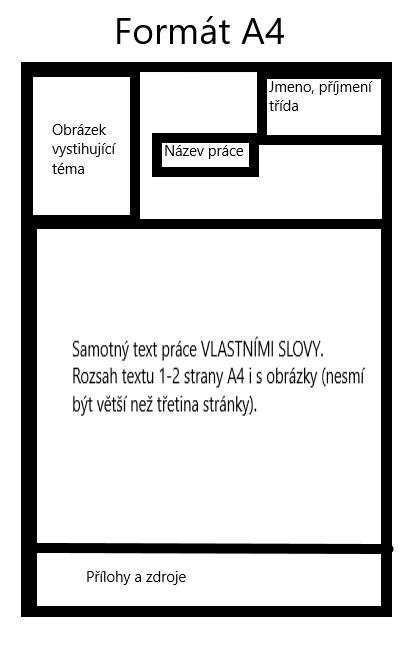 Přílohy podle počtu obrázků v textu a velikosti obrázku. Na každé stránce s textem maximálně 3 obrázky a jejich velikost dohromady nesmí přesáhnout 1/3 stránkyDalší obrázky už pak v závěru práce jako příloha.Zdroje minimálně 5 různých, které budou v závěru uvedeny. (např: https://www.ceskatelevize.cz/porady/1095875447-cestomanie/dily/afrika/)V případě dotazů se obracejte na e-mail vyučujícího.ODEVZDÁNÍ PRÁCE NA E-MAIL VYUČIJÍCÍHO DO 18:00 HOD.  08. 04. 2020 michaela.schrotterova@zshajeslany.cz	SEZNAM TÉMAT – výběr je libovolný!!!Dějepis – učitel: Mgr. Šimon Uxa                             kontakt:  Simon.Uxa@zshajeslany.cz                                                                     1) Učebnice str. 86-89, Makedonská nadvláda, přečíst a zapsat poznámky do sešitu. 2) Zodpovězení otázek ze strany 89 3) Vypracování projektu na čtvrtku formátu A4 na jedno z nabízených témat (Řecká polis, Sparta, Athény, Řecko-perské války, Peloponéské války). Využití učebnice, internetuPřírodopis – učitel: Mgr. Klára Hlaváčková                         kontakt: Klara.Hlavackova@zshajeslany.cz                         Google Classroom – kurz ffsdvebKontrola práce z minulého obdobíNaskenuj nebo vyfoť své odpovědi z kapitoly o měkkýších, které jsi zpracovat minulý týden (celkem 9 otázek) a pošli je na mail Klara.hlavackova@zshajeslany.cz1. Měkkýši - opakování - zopakuj si veškeré učivo o měkkýších v sešitě i v učebnici, včetně obrázků. Vyzkoušej si cvičný test na adrese: https://testi.cz/testy/biologie/mekkysi-teorie-6.-rocnik/- poznávačku si vyzkoušej online na odkaze: https://drive.google.com/file/d/1eAgmPSNpc10HBlJQzdGBRlCZaYqWDNj7/view?usp=sharing2. Kroužkovci – stará učebnice str. 53 -55 / nová učebnice str. 36 -37- prostuduj si kapitolu o kroužkovcích, včetně obrázků- pokud v textu objevíš neznámé pojmy, vyhledej si je na internetu (př. uzavřená cévní soustava, kokon, vývoj přímý, světloplachost..)- po prostudování kapitoly si zkus krátký testík na odkaze:  https://testi.cz/testy/biologie/krouzkovci-teorie-6.rocnik/ (otázku číslo 3 si vyhledej na internetu)3. Kroužkovci – stará učebnice str. 53 -55 / nová učebnice str. 36 -37- do sešitu si pod nadpis Kroužkovci opiš tučně vytištěné shrnutí na straně 55 ve staré učebnice/ 37 v nové učebnici + si vypiš všechny uvedené zástupce (rodové i druhové jméno)- tužkou si do sešitu nakresli jednoho zástupce4. Shrnutí a opakování – Kroužkovci- vypracuj do sešitu stručné odpovědi na tyto otázky:Stará učebnice str. 55/ otázky 2, 3, 5, 6, 8Nová učebnice str. 37/ otázky 2, 3, 4, 5, 7K vyhledávání odpovědí smíš použít veškerou dostupnou literaturu i internet!Nová učebnice str. 37/ otázky 2, 3, 4, 5, 7K vyhledávání odpovědí smíš použít veškerou dostupnou literaturu i internet! Své odpovědi naskenuj nebo vyfoť a pošli je na mail Klara.hlavackova@zshajeslany.czFyzika – učitel:  Ing. Pavel Rulf                            kontakt: Pavel.Rulf@zshajeslany.cz                                                                                                Prosím všechny žáky, aby se přes své Google účty pokusili připojit na Google Classroom pro další možnosti komunikace Google Classroom – kurz  krhgp25Hustota: uč. fyziky str. 64 – 67 pozorně přečíst, nakreslit si obrázky s popisem, udělat výpisky do sešitu z fyziky. Seznámit se s fyzikálními tabulkami, konkrétně F – 10 = hustoty směsí, CH – 1 = hustoty prvků,CH – 6 = hustoty sloučenin. Pochopit co je to hustota látky. Jde o hmotnost 1m3 látky v kg, nebo hmotnost 1cm3 látky v gramech, popř. hmotnost 1 dm3 v kg.Hustota ρ – ró (řecké písmeno) = m (hmotnost) : V (objem)Hmotnost m = ρ . VObjem V = m : ρJednotky hustoty tedy jsou kg / m3 , g / cm31 kg / m3 = 1000 g / 1 000 000 cm3 = 1 / 1000 g / cm3 = 0,001 g / cm31 g / cm3 = 1000 kg / m3Poslechnout si videoukázkuhttps://www.youtube.com/watch?v=OcUF84eLztI&t=56sVyhledávat si v tabulkách hustoty různých látek.Zpracovat Opakování str. 67 body a) až e)Zpracovat otázky str.67 / cv. 2 až 9 – poslat Informatika – učitel:  Ing. Věra Bělochová                        kontakt: Vera.Belochova@zshajeslany.cz                      Informatika – učitel:   Bc. Jakub Fric                                  kontakt: Jakub.Fric@zshajeslany.cz                                                                                     Pokyny k samostudiu – informatika – 6. ročník - vyučující: Ing. Věra Bělochová, Bc. Jakub FricRastrová a vektorová grafikaŽáci s přístupem na počítač pracují podle pokynů v kurzech:Žáci, kteří nemají možnost pracovat na počítači, nakreslí jednoduchý obrázek podle následujícího postupu: Představí si, že obrázek byl vytvořen pomocí vektorové grafiky a pak si představí, že stejný obrázek byl vytvořen pomocí rastrové grafiky. Oba obrázky pak fiktivně zvětší a namalují – formát libovolný. U obrázku nakresleného pomocí rastrové grafiky bude vidět nepřesnost – viz příklad: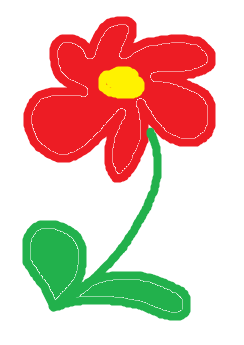 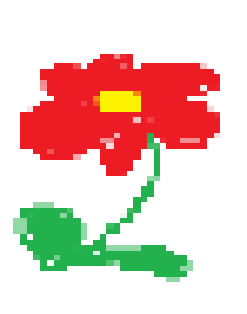 K obrázkům přidají komentář, který vysvětlí, proč obrázek vytvořený v rastrové grafice vykazuje nepřesnosti.Hudební výchova – Bc. Lucie Fricová                 kontakt: Lucie.Fricova@zshajeslany.czPráce s poslechem – Antonio Vivaldi (Jaro) – pustit skladbu přes youtube (vyberte tu nahrávku, která má alespoň 10 minut). Nejprve si skladbu poslechněte, snažte se vnímat, co vám jednotlivé prvky připomínají (zpěv ptáků, tekoucí potok, aj.) a které hudební nástroje se v této skladbě uplatňují. Na čtvrtku napište své postřehy z dané skladby (název, autor, hudební nástroje, jak na vás skladba působila, co jste si představili při poslechu, apod.). Z druhé strany výtvarně ztvárněte tuto skladbu (vaší fantazii se meze nekladou ). Výtvarná výchova – učitel:  Viktoriia Ravliuk                                  kontakt:  vikyravliuk@seznam.czTéma: Moje milé zvíře.Nakresli obrázek svého domácího mazlíčka. Udělej projekt na otisk stopy psa.K čemu je dobré znát zvířecí stopy? Které skupiny lidí vynikaly jako stopaři? Vyhledej v knize nebo ve skutečnosti stopu psa a překresli si ji ve zvětšeném měřítku.Představ si, že tvůj pes přiběhl ze zmoklé zahrady nebo z ulice plné kaluží, a než jsi mu stačil/a otřít tlapky, „orazítkoval“ podlahu nebo dokonce koberec.Připrav si vhodnou tapetu – se vzorem dřeva, parket nebo koberce – a z velké gumy (na vymazání tužky), z linolea nebo i jen z větší brambory vyřež  – psí stopu. Namáčej je v temné barvě a otiskuj stopy na připravenou podložku. Zkus vystihnout, že pes má čtyři nohy – i s jediným tiskátkem se to může podařit! Nech svého pomyslného psíka volně pobíhat po tapetě (nebo i jen po novinovém papíře), až vznikne zajímavá spleť otisků, která může být záznamem nějaké události „psího života”.Vyjádři to názvem své práce. (Můžeš doplnit i jiné stopy: pes honí kocoura, kočka honí slepici,...)Pracovní výchova – učitel Ing. Tomáš Caska                                    kontakt: Tomas.Caska@zshajeslany.cz                                                                                        Zamyslet se nad osetím školních pozemků, co byste chtěli vypěstovat.  Na papír zpracovat návrh osevního plánu záhonu. Vyberte jednoduché plodiny, které snadno vyrostou (ředkvičky, kedlubny, saláty, rajčata. U každé vybrané zeleniny nastudovat, zda je nutné předpěstovat doma nebo můžeme vysévat rovnou do záhonu. Každý zpracuje 5 plodin, protože naše záhony nejsou nafukovací.Tělesná výchova – učitel: Ing. Jan Týř                                  kontakt: Jan.Tyr@zshajeslany.cz                                  Dopřejte si oddych a odreagování od práce, můžeš použít následující videa:Posilování celého tělahttps://search.seznam.cz/?q=posilov%C3%A1n%C3%AD+cel%C3%A9ho+t%C4%9Bla+-+full+body+workout+-+fitness+go&url=https%3A%2F%2Fwww.youtube.com%2Fwatch%3Fv%3DWJug6iEhnSc&v=2&c=1&data2=GJOJjXnTlohr4HheVsyK_Z2OhC-veJE0O7_CJVPHpBxuk1osGswJADN7zeu7pYfSdlNz07rJWXa4KDKNx-nYZygyuB7RM5Wr5AKUngABfPXa-eqHJNeUa5OwBIdcfi_y-oLxI9Ygha1tFc9vb0UkYgszVPjNebo se naučit krátký tanečekhttps://www.youtube.com/watch?v=5Xx4tszZ-DEPříprava na cvičení a základy gymnastikyhttps://www.youtube.com/watch?v=jSfxt64TuPYRozcvička - Protahováníhttps://www.youtube.com/watch?v=ASufVEZE8ak6 minut RANNÍ JÓGYhttps://www.youtube.com/watch?v=30Zzbz3gXHQTělesná výchova – učitel:    Bc. Jakub Fric                                  kontakt: Jakub.Fric@zshajeslany.cz                                                                                     Zacvič si z doma podle následujícího videa. https://www.youtube.com/watch?v=jzeEq7YiEvs .Připrav si cvičení na běžeckou atletiku (min. 7 cviků) a udělej stručný popis cviku. Jako pomůcku můžeš využít předešlé video nebo následující odkazyhttps://www.svetbehu.cz/bezecka-abeceda-zakladni-znalost-kazdeho-bezce/https://www.youtube.com/watch?v=WYd_4WU6vWoZadání pro žáky, kteří nemají možnost připojení na internetUdělej si doma rozcvičku (min 2x za týden 15 – 20 min)Pro všechny:Zapiš si do deníku/bloku v jaké dny jsi cvičil a jak dlouhoTělesná výchova – učitel:  Viktoriia Ravliuk                                  kontakt:  vikyravliuk@seznam.czDopřejte si oddych a odreagování od práce, můžeš použít následující videa:Posilování celého tělahttps://search.seznam.cz/?q=posilov%C3%A1n%C3%AD+cel%C3%A9ho+t%C4%9Bla+-+full+body+workout+-+fitness+go&url=https%3A%2F%2Fwww.youtube.com%2Fwatch%3Fv%3DWJug6iEhnSc&v=2&c=1&data2=GJOJjXnTlohr4HheVsyK_Z2OhC-veJE0O7_CJVPHpBxuk1osGswJADN7zeu7pYfSdlNz07rJWXa4KDKNx-nYZygyuB7RM5Wr5AKUngABfPXa-eqHJNeUa5OwBIdcfi_y-oLxI9Ygha1tFc9vb0UkYgszVPjNebo se naučit krátký tanečekhttps://www.youtube.com/watch?v=5Xx4tszZ-DEPříprava na cvičení a základy gymnastikyhttps://www.youtube.com/watch?v=jSfxt64TuPYRozcvička - Protahováníhttps://www.youtube.com/watch?v=ASufVEZE8ak6 minut RANNÍ JÓGYhttps://www.youtube.com/watch?v=30Zzbz3gXHQ